Federation of Indian Petroleum IndustryOIL & GAS INDUSTRY A W A R D S  2021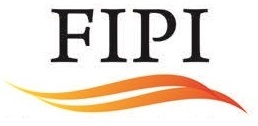 Entry FormEngineering Procurement Construction (EPC) – Company of the YearName of the Organisation: __________Closing date for submission:September 06, 2021Website: www.fipi.org.inEligibility Criteria & ChecklistThe award is open to all EPC companies operating in India providing services to Indian Oil & Gas sector.Please apply a tick mark (√) against the box whichever is applicable.Company should be involved in providing EPC services to one or more of Upstream, Midstream or Downstream companies of Oil and Gas in India.Company should have an establishment in India Please carefully read the Terms and Conditions of the FIPI Awards Scheme, https://www.fipi.org.in/Upload/Awards_TermsConditions.pdfQuestionnaireAdditional tables can be added if more projects need to be added.Quantitative InformationList of Attachments (Optional), if anyName of Company:Mailing Address: Details of approving authority:Note: Approving authority should not be below the rank of Head of the department/Regional head/Director/CEO.Name:Title: Phone number: E-mail address: Signature:Name and contact details of the official to be contacted in case of any query with regard to the applicationPlease specify name and designation of the person(s) who will be accepting the award if the applicant is chosen as the winner:Please provide a brief write up on your company profile and the activities it undertook with specific reference to EPC activities during the year 2020-21. Write up by applicant (not more than 300 words)Please mention the justification for applying for this award along with key achievements during the year 2020-21. Write up by applicant (Not more than 300 words)Please furnish the list of projects completed in year 2020-2021 in following formatEvaluation parameterEvaluation parameterEvaluation parameterEvaluation parameterEvaluation parameterProjects won in year 2020-21: List of projects initiated/contracts signed in year 2020-21 with contract size (in INR) (Please provide a write-up in not more than 300 words.)Projects won in year 2020-21: List of projects initiated/contracts signed in year 2020-21 with contract size (in INR) (Please provide a write-up in not more than 300 words.)Projects won in year 2020-21: List of projects initiated/contracts signed in year 2020-21 with contract size (in INR) (Please provide a write-up in not more than 300 words.)Projects won in year 2020-21: List of projects initiated/contracts signed in year 2020-21 with contract size (in INR) (Please provide a write-up in not more than 300 words.)Projects won in year 2020-21: List of projects initiated/contracts signed in year 2020-21 with contract size (in INR) (Please provide a write-up in not more than 300 words.)Projects won in year 2020-21: List of projects initiated/contracts signed in year 2020-21 with contract size (in INR) (Please provide a write-up in not more than 300 words.)Projects completed in year 2020-21List of projects completed in year 2020-21 with i) Start date and end date (Please provide a write-up in not more than 300 words.)Projects completed in year 2020-21List of projects completed in year 2020-21 with i) Start date and end date (Please provide a write-up in not more than 300 words.)Projects completed in year 2020-21List of projects completed in year 2020-21 with i) Start date and end date (Please provide a write-up in not more than 300 words.)Projects completed in year 2020-21List of projects completed in year 2020-21 with i) Start date and end date (Please provide a write-up in not more than 300 words.)Projects completed in year 2020-21List of projects completed in year 2020-21 with i) Start date and end date (Please provide a write-up in not more than 300 words.)Projects completed in year 2020-21List of projects completed in year 2020-21 with i) Start date and end date (Please provide a write-up in not more than 300 words.)ii) Project Size (in INR)ii) Project Size (in INR)ii) Project Size (in INR)ii) Project Size (in INR)ii) Project Size (in INR)ii) Project Size (in INR)Project budgeting : List of projects completed in year 2020-21 with Total cost of the project Project budgeting : List of projects completed in year 2020-21 with Total cost of the project Project budgeting : List of projects completed in year 2020-21 with Total cost of the project Project budgeting : List of projects completed in year 2020-21 with Total cost of the project Project budgeting : List of projects completed in year 2020-21 with Total cost of the project Project budgeting : List of projects completed in year 2020-21 with Total cost of the project Initial contracted cost of the projectInitial contracted cost of the projectInitial contracted cost of the projectInitial contracted cost of the projectInitial contracted cost of the projectInitial contracted cost of the projectProject Schedule: List of projects completed in year 2020-21 with Total time taken for completion of the project Project Schedule: List of projects completed in year 2020-21 with Total time taken for completion of the project Project Schedule: List of projects completed in year 2020-21 with Total time taken for completion of the project Project Schedule: List of projects completed in year 2020-21 with Total time taken for completion of the project Project Schedule: List of projects completed in year 2020-21 with Total time taken for completion of the project Project Schedule: List of projects completed in year 2020-21 with Total time taken for completion of the project Initial project schedule  for completionInitial project schedule  for completionInitial project schedule  for completionInitial project schedule  for completionInitial project schedule  for completionInitial project schedule  for completionOperational excellence through Digital/Technology Advantage:Technological advancements/ digital applications that helped them achieve cost/time optimization (Please provide the above information & write-up in not more than 300 words.)Details of initiativesOperational excellence through Digital/Technology Advantage:Technological advancements/ digital applications that helped them achieve cost/time optimization (Please provide the above information & write-up in not more than 300 words.)Details of initiativesOperational excellence through Digital/Technology Advantage:Technological advancements/ digital applications that helped them achieve cost/time optimization (Please provide the above information & write-up in not more than 300 words.)Details of initiativesOperational excellence through Digital/Technology Advantage:Technological advancements/ digital applications that helped them achieve cost/time optimization (Please provide the above information & write-up in not more than 300 words.)Details of initiativesOperational excellence through Digital/Technology Advantage:Technological advancements/ digital applications that helped them achieve cost/time optimization (Please provide the above information & write-up in not more than 300 words.)Details of initiativesOperational excellence through Digital/Technology Advantage:Technological advancements/ digital applications that helped them achieve cost/time optimization (Please provide the above information & write-up in not more than 300 words.)Details of initiativesii)	Tangible benefits in terms of cost savings achievedii)	Tangible benefits in terms of cost savings achievedii)	Tangible benefits in terms of cost savings achievedii)	Tangible benefits in terms of cost savings achievedii)	Tangible benefits in terms of cost savings achievedii)	Tangible benefits in terms of cost savings achievediii)	Tangible benefits in terms of time savings achievediii)	Tangible benefits in terms of time savings achievediii)	Tangible benefits in terms of time savings achievediii)	Tangible benefits in terms of time savings achievediii)	Tangible benefits in terms of time savings achievediii)	Tangible benefits in terms of time savings achieved6.6.Safety Safety Safety Safety Safety 6.16.1Fatal Accident Rate6.1.16.1.1Calculation methodologyFAR =     [Number of fatalities x 10,00,00,000]                                                                          [Total hours worked in the reporting period]Calculation methodologyFAR =     [Number of fatalities x 10,00,00,000]                                                                          [Total hours worked in the reporting period]Calculation methodologyFAR =     [Number of fatalities x 10,00,00,000]                                                                          [Total hours worked in the reporting period]Calculation methodologyFAR =     [Number of fatalities x 10,00,00,000]                                                                          [Total hours worked in the reporting period]Calculation methodologyFAR =     [Number of fatalities x 10,00,00,000]                                                                          [Total hours worked in the reporting period]6.26.2Lost Time Injury frequency Lost Time Injury frequency Lost Time Injury frequency 6.2.16.2.1Calculation methodologyLTIFR =     [Number of Lost time injuries in the reporting period x 1,000,000]                           [Total hours worked in the reporting period]Calculation methodologyLTIFR =     [Number of Lost time injuries in the reporting period x 1,000,000]                           [Total hours worked in the reporting period]Calculation methodologyLTIFR =     [Number of Lost time injuries in the reporting period x 1,000,000]                           [Total hours worked in the reporting period]Calculation methodologyLTIFR =     [Number of Lost time injuries in the reporting period x 1,000,000]                           [Total hours worked in the reporting period]Calculation methodologyLTIFR =     [Number of Lost time injuries in the reporting period x 1,000,000]                           [Total hours worked in the reporting period]6.36.3Total Recordable Incident rate Total Recordable Incident rate 6.3.16.3.1Calculation methodologyTRIR =       [Number of OSHA recordable incidents x 2,00,000]                                     [Total number of hours worked]Calculation methodologyTRIR =       [Number of OSHA recordable incidents x 2,00,000]                                     [Total number of hours worked]Calculation methodologyTRIR =       [Number of OSHA recordable incidents x 2,00,000]                                     [Total number of hours worked]Calculation methodologyTRIR =       [Number of OSHA recordable incidents x 2,00,000]                                     [Total number of hours worked]Calculation methodologyTRIR =       [Number of OSHA recordable incidents x 2,00,000]                                     [Total number of hours worked]S. NoDescription12345